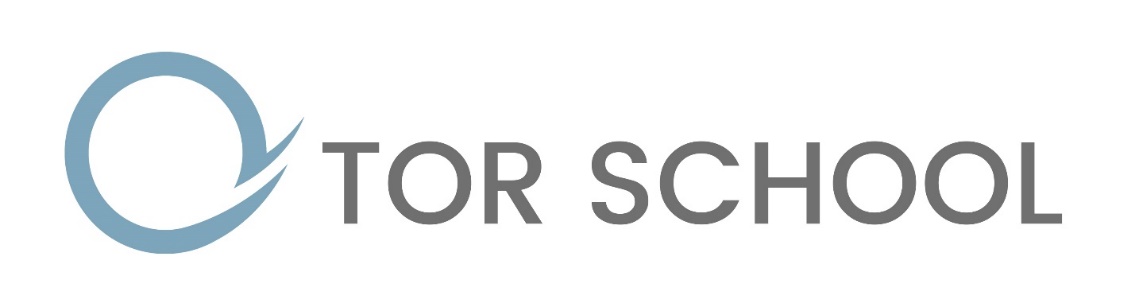 Safeguarding Leads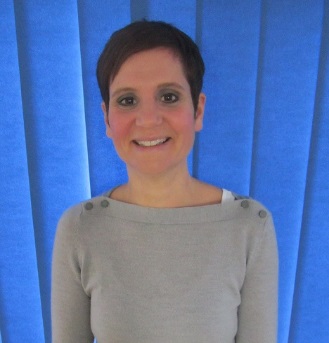 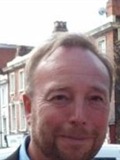 